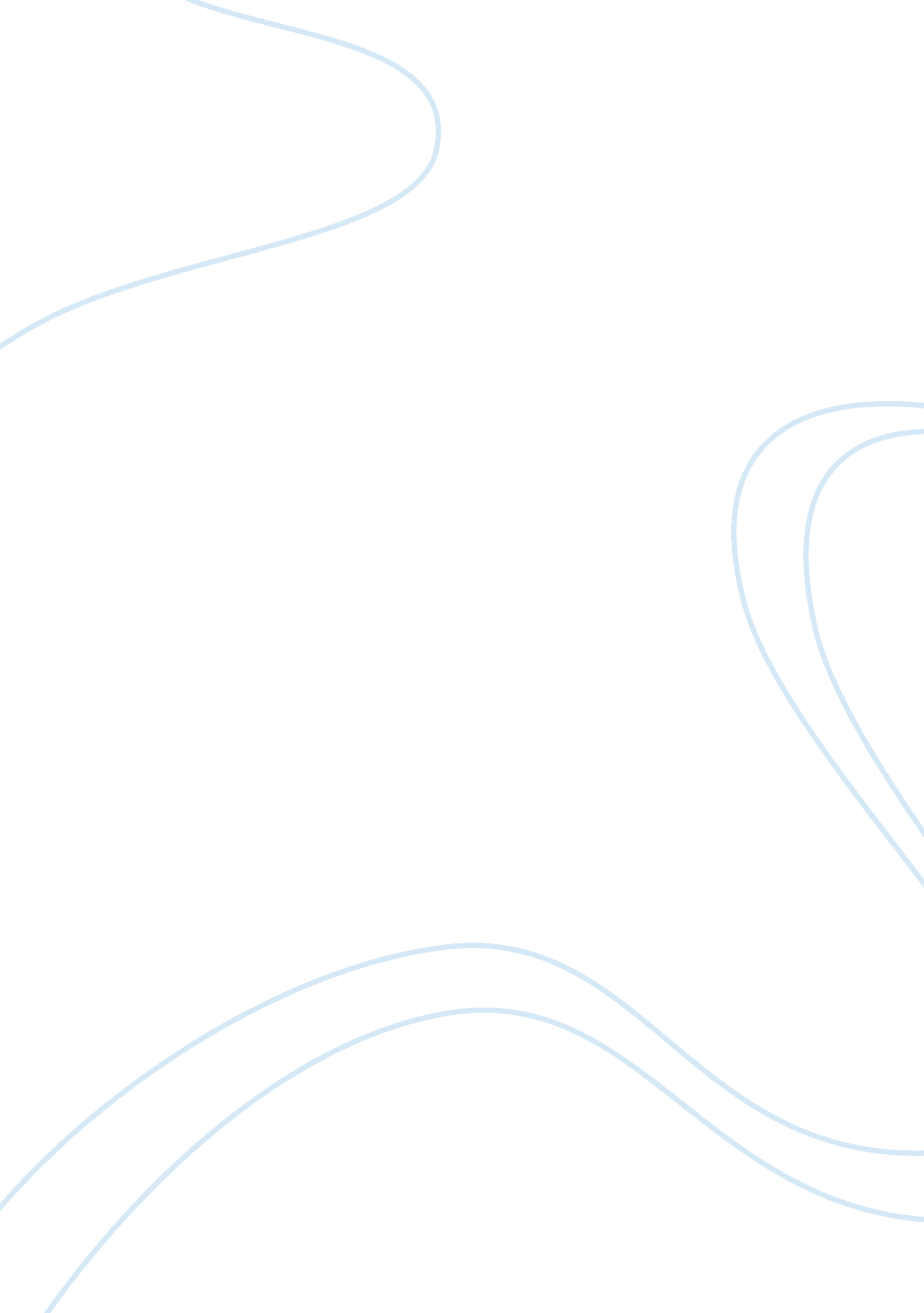 Secret talks on radio by dan shelleyMedia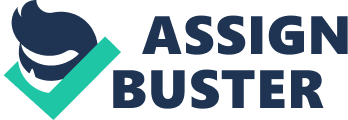 Dan Shelley first got into news coverage because he thought he could have any effect. He composed for the school daily paper and did " news" reports on air in a radio station he and his companion began at their secondary school in Springfield, Mo. He landed his first expert position at age 20, while still in school, at a nearby radio stations news office. Three years down the line, he turned into a news chief, and 12 years after that, in 1995, he was selected to move to Milwaukee as a news director at WTMJ, one of the biggest and best news and talk radio stations in United States of America. This paper will discuss how the perception of the media has changed about the article “ Secret talks on radio” by Dan Shelley. 
Many have been under the impression that the media is always transparent no wonder media enjoy much freedom in the United States of America. Little could one know that most of the time they wag the dog, shifting focus from the real issue to the less significant- until one reads Dan Shelley’s article. Nevertheless, talk show hosts, for example, Charlie Sykes - one of the best in the business - are famous and capable because they speak to a section of the populace that feel disappointed and even misled by the media. These individuals accept the media are prevalently staffed by and reliably reflect the perspectives of social liberals. This perspective is at this point so deep-rooted and long-held; it has developed into some part of each preservationists DNA (Shelley, 1). 
An anchorperson must sustain the thought that ones audience members are exploited people, and the host is the vehicle by which one could be engaged. The host outlines for all intents and purpose each issue in us-versus-them terms. There must be an awful man against whom the host will insistently safeguard those devoted audience members. 
He further argues that, this adversary might be a lawmaker - either a Democratic officeholder or, in uncommon situations where no Democrat is advantageous at fault, it could be a " RINO" (a " Republican In Name Only," who is considered not traditionalist enough). It might be the chilly, remorseless government administration. As a rule, in any case, the foe is the " standard media" - neighborhood or national, print or telecast. 
Moreover, In Shelley’s article one finds this very striking: Here and there, it can even be their stations news chief. One year, Charlie focused on Shelley’s because he had trained his midday newscaster report the Wimbledon tennis results, despite the fact that the matches would not be broadcast until much later in the day. Charlie gave out his telephone number and email address broadcasting live. He was overwhelmed with scorn mail, terrible messages, and even one demise risk from a national law enforcement operator whom he knew to be a huge Charlie fan (Shelley, 1). 
In conclusion, readers, listeners and viewers have a choice to make. That is, the choice of what to take in and believe in. The media would sometimes take advantage of the fact that it is the source of information. With this power given unto it, management could be an issue. Taking into account the cliché say about the media, “ they only give you what they want you to hear.” 
Work cited 
Shelley, Dan. " Secrets of Talk Radio." Milwaukee Magazine (2008 ). 